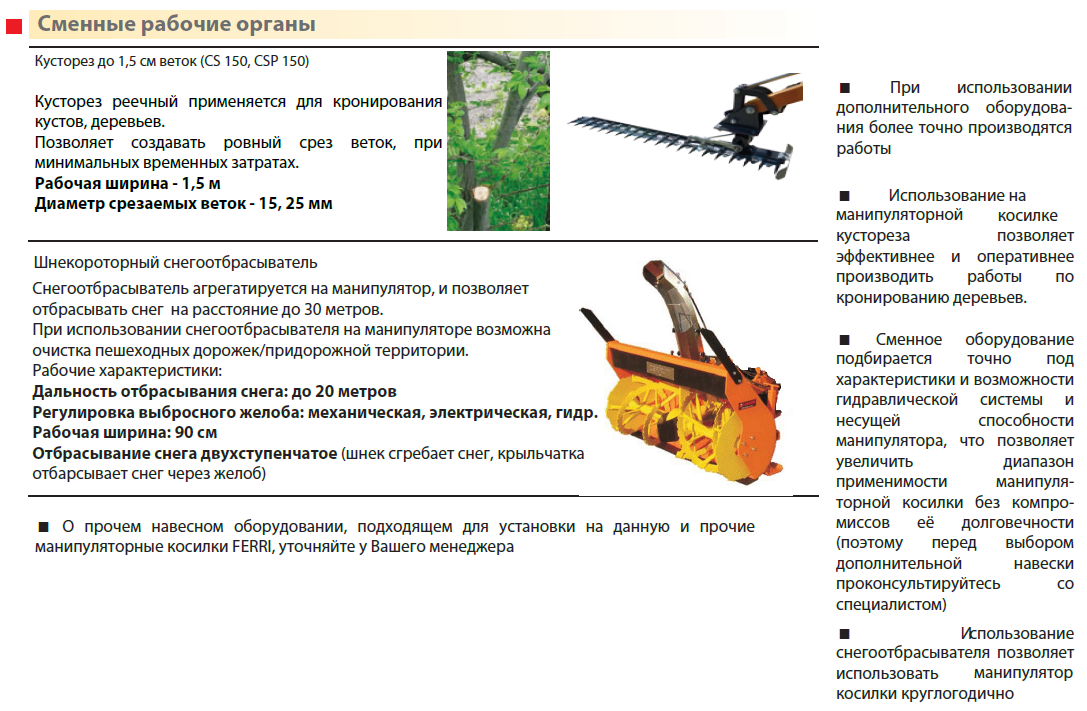 Мы подготовили для Вас дополнительную информацию по косилкам Ferri:Манипуляторные косилки FERRI серии T470P и T530PМанипуляторные косилки FERRI серии T470P и T530PМанипуляторные косилки FERRI серии T470P и T530PМанипуляторные косилки FERRI серии T470P и T530PМанипуляторные косилки FERRI серии T470P и T530PМанипуляторные косилки FERRI серии T470P и T530P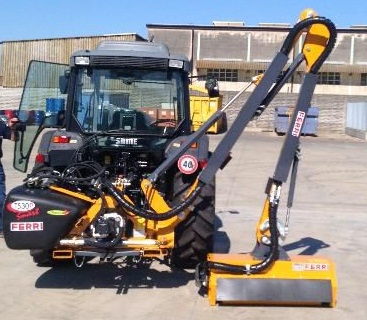 Уважаемый клиент!Благодарим Вас за интерес, проявленный к нашему оборудованию и представляем Вашему вниманию Итальянскую косилку FERRI.  Оборудование FERRI известно во всем мире благодаря своему качеству, надежности и большому числу опций. Применение высоких стандартов качества, стальных компонентов HARDOX гарантирует отличную производительность даже в самых тяжелых условиях. Уважаемый клиент!Благодарим Вас за интерес, проявленный к нашему оборудованию и представляем Вашему вниманию Итальянскую косилку FERRI.  Оборудование FERRI известно во всем мире благодаря своему качеству, надежности и большому числу опций. Применение высоких стандартов качества, стальных компонентов HARDOX гарантирует отличную производительность даже в самых тяжелых условиях. Уважаемый клиент!Благодарим Вас за интерес, проявленный к нашему оборудованию и представляем Вашему вниманию Итальянскую косилку FERRI.  Оборудование FERRI известно во всем мире благодаря своему качеству, надежности и большому числу опций. Применение высоких стандартов качества, стальных компонентов HARDOX гарантирует отличную производительность даже в самых тяжелых условиях. Уважаемый клиент!Благодарим Вас за интерес, проявленный к нашему оборудованию и представляем Вашему вниманию Итальянскую косилку FERRI.  Оборудование FERRI известно во всем мире благодаря своему качеству, надежности и большому числу опций. Применение высоких стандартов качества, стальных компонентов HARDOX гарантирует отличную производительность даже в самых тяжелых условиях. Полноценная сервисная поддержка на базе собственного представительства компании в России, позволяет сделатьПолноценная сервисная поддержка на базе собственного представительства компании в России, позволяет сделатьработу оборудования FERRI бесперебойной, высокопроизводительной и минимизировать сроки поставки и обслуживания!Преимущества манипуляторных косилок Ferri:- Независимые гидравлические системы косилки; - Полипропиленовый или металлический бак для гидравлической жидкости- Высокопроизводительные шестеренчатые или аксиально - поршневые гидронасосы и гидроприводы- Кованые кронштейны рычагов манипулятора- Система повторения контура поверхности без участия оператора- Система предотвращения опрокидывания при работе по кронированию деревьев- Система автоматического возврата после столкновения с препятствием- Вынос стрелы манипулятора вперед, для более комфортной работы оператора- Различные варианты управления - от рычажного до пропорционального электронного- Рабочая ширина режущей головки от 80 см до 160 см- Диаметр измельчения веток - до 8 смработу оборудования FERRI бесперебойной, высокопроизводительной и минимизировать сроки поставки и обслуживания!Преимущества манипуляторных косилок Ferri:- Независимые гидравлические системы косилки; - Полипропиленовый или металлический бак для гидравлической жидкости- Высокопроизводительные шестеренчатые или аксиально - поршневые гидронасосы и гидроприводы- Кованые кронштейны рычагов манипулятора- Система повторения контура поверхности без участия оператора- Система предотвращения опрокидывания при работе по кронированию деревьев- Система автоматического возврата после столкновения с препятствием- Вынос стрелы манипулятора вперед, для более комфортной работы оператора- Различные варианты управления - от рычажного до пропорционального электронного- Рабочая ширина режущей головки от 80 см до 160 см- Диаметр измельчения веток - до 8 смработу оборудования FERRI бесперебойной, высокопроизводительной и минимизировать сроки поставки и обслуживания!Преимущества манипуляторных косилок Ferri:- Независимые гидравлические системы косилки; - Полипропиленовый или металлический бак для гидравлической жидкости- Высокопроизводительные шестеренчатые или аксиально - поршневые гидронасосы и гидроприводы- Кованые кронштейны рычагов манипулятора- Система повторения контура поверхности без участия оператора- Система предотвращения опрокидывания при работе по кронированию деревьев- Система автоматического возврата после столкновения с препятствием- Вынос стрелы манипулятора вперед, для более комфортной работы оператора- Различные варианты управления - от рычажного до пропорционального электронного- Рабочая ширина режущей головки от 80 см до 160 см- Диаметр измельчения веток - до 8 смработу оборудования FERRI бесперебойной, высокопроизводительной и минимизировать сроки поставки и обслуживания!Преимущества манипуляторных косилок Ferri:- Независимые гидравлические системы косилки; - Полипропиленовый или металлический бак для гидравлической жидкости- Высокопроизводительные шестеренчатые или аксиально - поршневые гидронасосы и гидроприводы- Кованые кронштейны рычагов манипулятора- Система повторения контура поверхности без участия оператора- Система предотвращения опрокидывания при работе по кронированию деревьев- Система автоматического возврата после столкновения с препятствием- Вынос стрелы манипулятора вперед, для более комфортной работы оператора- Различные варианты управления - от рычажного до пропорционального электронного- Рабочая ширина режущей головки от 80 см до 160 см- Диаметр измельчения веток - до 8 смРасширенную информацию о заводе и продукции можно найти на сайте www.ferrirus.ruРасширенную информацию о заводе и продукции можно найти на сайте www.ferrirus.ruРасширенную информацию о заводе и продукции можно найти на сайте www.ferrirus.ruРасширенную информацию о заводе и продукции можно найти на сайте www.ferrirus.ruСтоимость косилки: уточняйтеСтоимость косилки: уточняйтеСтоимость косилки: уточняйтеСтоимость косилки: уточняйтеСтоимость косилки: уточняйтеСтоимость косилки: уточняйтеСрок поставки: уточняйтеСрок поставки: уточняйтеСрок поставки: уточняйтеСрок поставки: уточняйтеСрок поставки: уточняйтеСрок поставки: уточняйтеБазис поставки: г. Ярославль Базис поставки: г. Ярославль Базис поставки: г. Ярославль Базис поставки: г. Ярославль Базис поставки: г. Ярославль Базис поставки: г. Ярославль Гарантия: 12 месяцевГарантия: 12 месяцевГарантия: 12 месяцевГарантия: 12 месяцевГарантия: 12 месяцевГарантия: 12 месяцев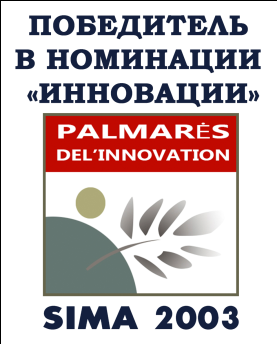 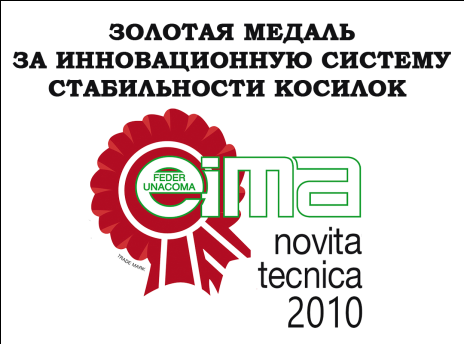 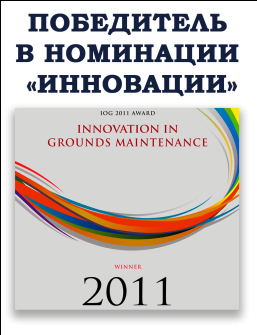 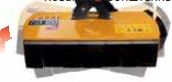 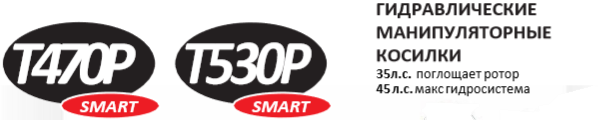 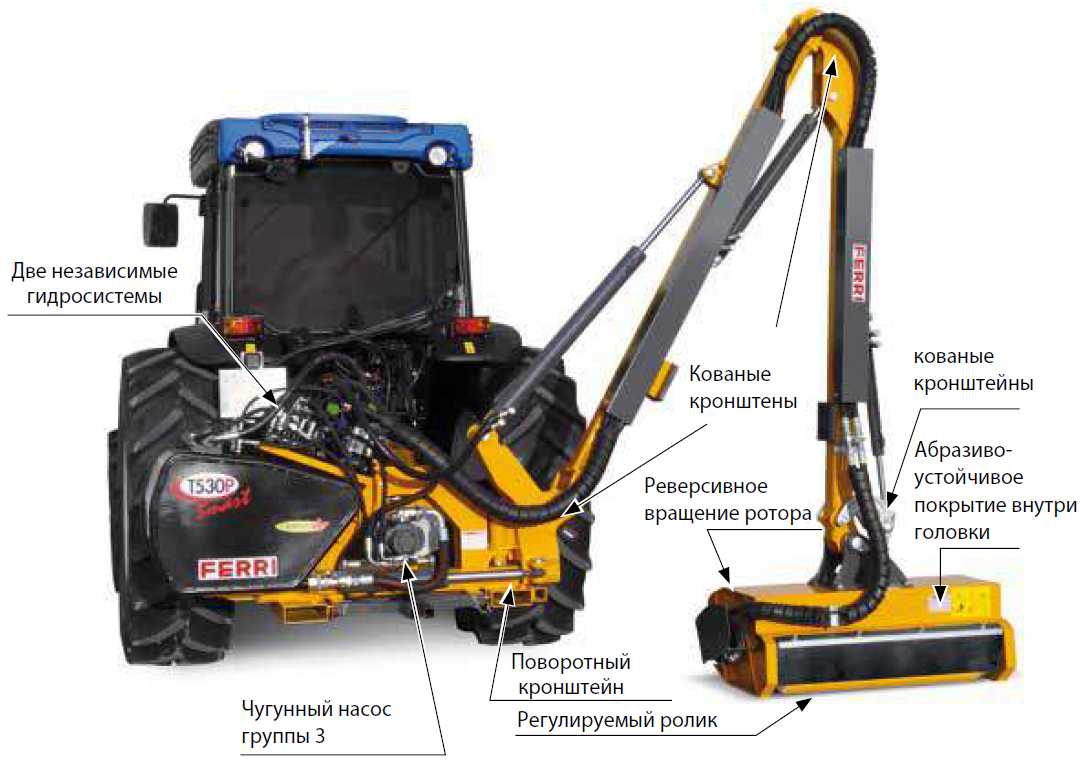 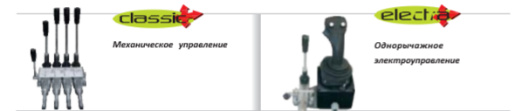 Шарнирное крепление режущей головки позволяет повторять контур поверхности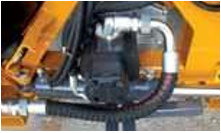 Чугунные детали гидронасоса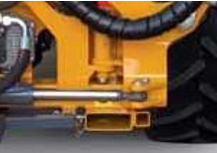 Коробчатая корзина рычагов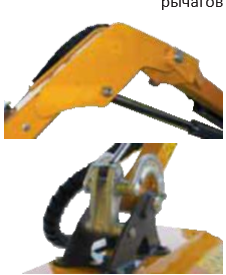 Кованные детали манипулятора и соединения головки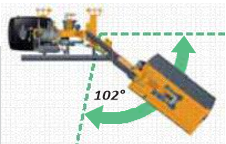 Гидравлическая защита при столкновениях с максимальным углом отклонения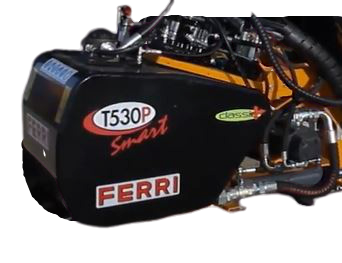 Металлический бак прог-рессивной конструкции с эффективным теплообменом закреплен на вибропогло-щающих подушках, чтобы исключить воздействие вибраций. 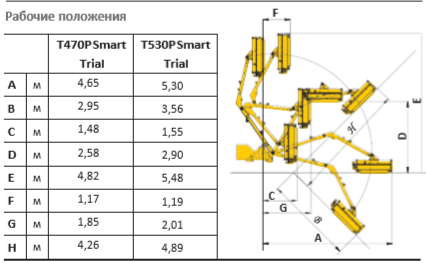 Техническая информацияТехническая информацияКомплектуетсяКомплектуется- Косящая голова- Шарнирное соединение режущей головки (плавающий режим повторения контура земли)- Полностью независимая гидросистема- Механическая защита при столкновении с большим углом отклонения- Блокировачный клапан отклоняющей рамы (для более безопасной транспортировки)- Полностью чугунные гидромотор и гидронасос- Риверсивный ротор- Абразивоустойчивые защитные шторки- Масло и карданный вал с адаптером для ВОМ- Комплект ЗИП (подшипникиковый узел опорного ролика и ротора)- Гарантийный период 12 месяцев- Косящая голова- Шарнирное соединение режущей головки (плавающий режим повторения контура земли)- Полностью независимая гидросистема- Механическая защита при столкновении с большим углом отклонения- Блокировачный клапан отклоняющей рамы (для более безопасной транспортировки)- Полностью чугунные гидромотор и гидронасос- Риверсивный ротор- Абразивоустойчивые защитные шторки- Масло и карданный вал с адаптером для ВОМ- Комплект ЗИП (подшипникиковый узел опорного ролика и ротора)- Гарантийный период 12 месяцевДополнительное оборудование:Дополнительное оборудование:Стабилизационная система крепления к трактору "Delta yoke" (включено в цену)СистемаповторенияконтураповерхностибезучастияоператораLFAmechanic (включеновцену)Масляный радиатор с термостатом (не включено в цену)Бампер с системой освещения (не включено в цену)Стабилизационная система крепления к трактору "Delta yoke" (включено в цену)СистемаповторенияконтураповерхностибезучастияоператораLFAmechanic (включеновцену)Масляный радиатор с термостатом (не включено в цену)Бампер с системой освещения (не включено в цену)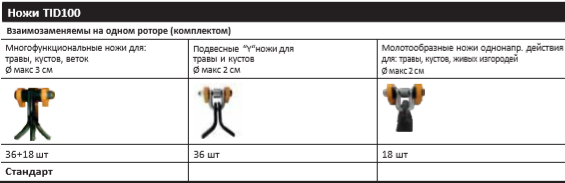 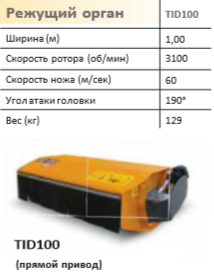 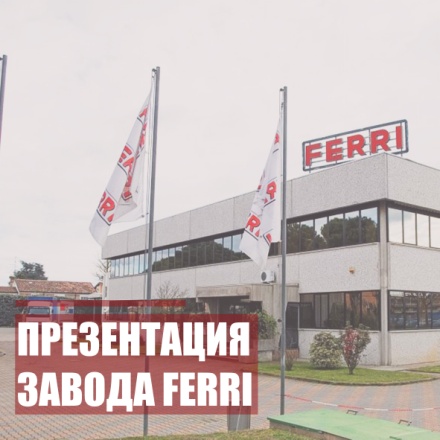 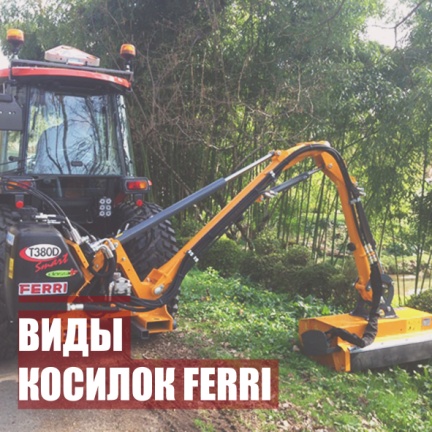 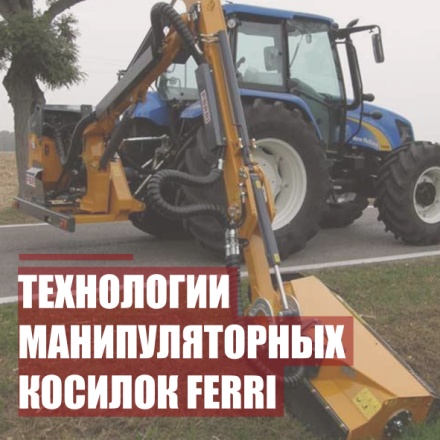 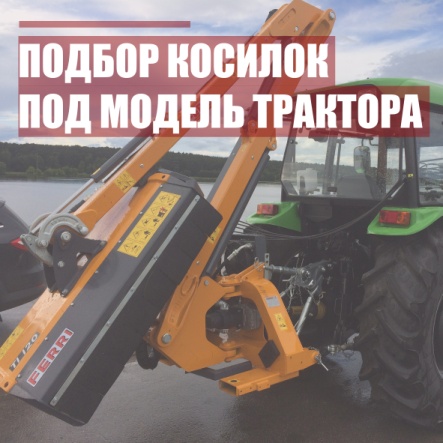 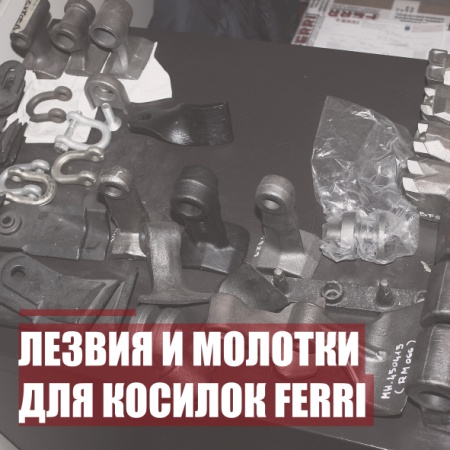 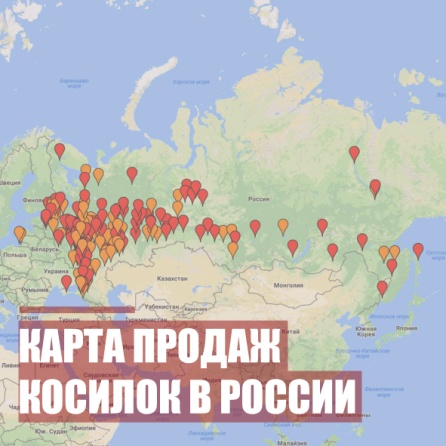 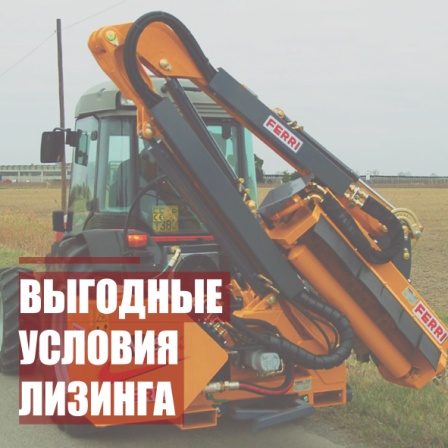 